  ANTRAGSVORLAGE FÜR BAUAUFTRÄGE         
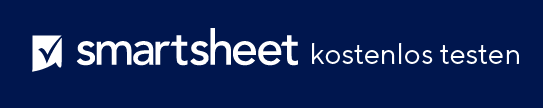 Name des UnternehmensName des UnternehmensName des UnternehmensName des UnternehmensName des UnternehmensIHR LOGOIHR LOGOIHR LOGOIHR LOGO123 Firmenadresse123 Firmenadresse123 Firmenadresse123 Firmenadresse123 FirmenadresseIHR LOGOIHR LOGOIHR LOGOIHR LOGOVierter Stock, Suite 412Vierter Stock, Suite 412Vierter Stock, Suite 412Vierter Stock, Suite 412Vierter Stock, Suite 412IHR LOGOIHR LOGOIHR LOGOIHR LOGOOrt Unternehmen, PLZ 11101Ort Unternehmen, PLZ 11101Ort Unternehmen, PLZ 11101Ort Unternehmen, PLZ 11101Ort Unternehmen, PLZ 11101IHR LOGOIHR LOGOIHR LOGOIHR LOGO321-654-9870321-654-9870321-654-9870321-654-9870321-654-9870IHR LOGOIHR LOGOIHR LOGOIHR LOGOE-Mail-AdresseE-Mail-AdresseE-Mail-AdresseE-Mail-AdresseE-Mail-AdresseIHR LOGOIHR LOGOIHR LOGOIHR LOGOARBEITSAUFTRAGARBEITSAUFTRAGKUNDENNAMEAUFTRAGSNUMMERAUFTRAGSNUMMERKUNDENTELEFONKUNDEN-IDKUNDEN-IDKUNDEN-E-MAILAUFTRAG ERHALTEN VONAUFTRAG ERHALTEN VONAUFTRAGSDATUMVORAUSSICHTLICHES STARTDATUMVORAUSSICHTLICHES ABSCHLUSSDATUMVORAUSSICHTLICHES ABSCHLUSSDATUMARBEITEN AUTORISIERT VONUNTERSCHRIFTUNTERSCHRIFTARBEITSBESCHREIBUNGZUSÄTZLICHE KOMMENTAREBESCHREIBUNG DER ARBEITEN UND SERVICESBESCHREIBUNG DER ARBEITEN UND SERVICESBESCHREIBUNG DER ARBEITEN UND SERVICESBESCHREIBUNG DER ARBEITEN UND SERVICESSTUNDENSTUNDENTARIFTARIFBETRAGARBEIT GESAMTARBEIT GESAMTBESCHREIBUNG DER TEILE UND MATERIALIENBESCHREIBUNG DER TEILE UND MATERIALIENBESCHREIBUNG DER TEILE UND MATERIALIENBESCHREIBUNG DER TEILE UND MATERIALIENMENGEMENGESTÜCKPREISSTÜCKPREISBETRAGMATERIAL GESAMTMATERIAL GESAMTARBEITSAUFTRAG ZUSAMMENGESTELLT VONTEILSUMMETEILSUMMESteuersatz eingebenSteuersatz eingebenSTEUERSATZ %STEUERSATZ %GENEHMIGT VOM KUNDEN (NAME UND ANREDE)GESAMTSTEUERGESAMTSTEUERUNTERSCHRIFT DER GENEHMIGENDEN PARTEISonstige Kosten eingebenSonstige Kosten eingebenSONSTIGESONSTIGEGENEHMIGT AMGESAMTGESAMTHAFTUNGSAUSSCHLUSSAlle von Smartsheet auf der Website aufgeführten Artikel, Vorlagen oder Informationen dienen lediglich als Referenz. Wir versuchen, die Informationen stets zu aktualisieren und zu korrigieren. Wir geben jedoch, weder ausdrücklich noch stillschweigend, keine Zusicherungen oder Garantien jeglicher Art über die Vollständigkeit, Genauigkeit, Zuverlässigkeit, Eignung oder Verfügbarkeit in Bezug auf die Website oder die auf der Website enthaltenen Informationen, Artikel, Vorlagen oder zugehörigen Grafiken. Jegliches Vertrauen, das Sie in solche Informationen setzen, ist aus eigener Verantwortung.